07 июня 2021 г.                                                                                             № 1064Об утверждении Порядка и перечня случаев оказания на безвозмездной основе за счет средств бюджета Предгорного муниципального округа Ставропольского края дополнительной помощи при возникновении неотложной необходимости в проведении капитального ремонта общего имущества в многоквартирных домах, расположенных на территории Предгорного муниципального округа Ставропольского краяВ соответствии с пунктом 9.3 части 1 статьи 14 Жилищного кодекса Российской Федерации, Бюджетным кодексом Российской Федерации, постановлением Правительства Ставропольского края от 29 мая 2014 г.                         № 225-п «О региональной программе «Капитальный ремонт общего имущества в многоквартирных домах, расположенных на территории Ставропольского края на 2014-2043 годы», постановлением администрации Предгорного муниципального округа Ставропольского края от                                                              25 декабря 2020 г. № 113 «Об утверждении Порядка использования бюджетных ассигнований резервного фонда», администрации Предгорного муниципального округа Ставропольского краяПОСТАНОВЛЯЕТ:1. Утвердить прилагаемый Порядок и перечень случаев оказания на безвозвратной основе за счет средств бюджета Предгорного муниципального округа Ставропольского края дополнительной помощи при возникновении неотложной необходимости в проведении капитального ремонта общего имущества в многоквартирных домах, расположенных на территории Предгорного муниципального округа Ставропольского края.2. Контроль за выполнением настоящего постановления возложить на первого заместителя главы администрации Предгорного муниципального округа Ставропольского края Татарова А. Г.3. Разместить настоящее постановление на официальном сайте Предгорного муниципального округа Ставропольского края www.pmosk.ru в информационно – телекоммуникационной сети «Интернет».4. Настоящее постановление вступает в силу со дня его обнародования.Глава Предгорного муниципального округаСтавропольского края                                                                 Н. Н.БондаренкоУТВЕРЖДЕНпостановлением администрации Предгорного муниципального округаСтавропольского края от 07 июня 2021 г. № 1064ПОРЯДОК И ПЕРЕЧЕНЬ случаев оказания на безвозмездной основе за счет средств бюджета Предгорного муниципального округа Ставропольского края дополнительной помощи при возникновении неотложной необходимости в проведении капитального ремонта общего имущества в многоквартирных домах, расположенных на территории Предгорного муниципального округа Ставропольского краяI. Общие положения1. Настоящий Порядок и перечень случаев оказания на безвозвратной основе за счет средств бюджета Предгорного муниципального округа Ставропольского края дополнительной помощи в виде субсидии (далее-субсидия) при возникновении неотложной необходимости в проведении капитального ремонта общего имущества в многоквартирных домах, расположенных на территории Предгорного муниципального округа Ставропольского края (далее - Порядок), определяет цель, порядок, условия оказания за счет средств бюджета Предгорного муниципального округа Ставропольского края дополнительной помощи при возникновении неотложной необходимости в проведении капитального ремонта общего имущества в многоквартирных домах, расположенных на территории Предгорного муниципального округа Ставропольского края, в форме предоставления субсидии юридическим лицам (за исключением государственных (муниципальных) учреждений), индивидуальным предпринимателям, а также физическим лицам (далее соответственно - субсидия, получатель субсидии, дополнительная помощь).2. В настоящем Порядке под неотложной необходимостью в проведении капитального ремонта общего имущества в многоквартирном доме понимается степень эксплуатационной пригодности конструктивных элементов, относящихся к общему имуществу в многоквартирном доме, имеющая недопустимое или аварийное состояние, угрожающее обрушением строительных конструкций, для устранения которого необходимо оказание услуг и (или) проведение работ по их замене и (или) восстановлению.Иные понятия и термины, используемые в настоящем Порядке, применяются в тех же значениях, что и в нормативных правовых актах Российской Федерации, Ставропольского края, муниципальных правовых актах Предгорного муниципального округа Ставропольского края.3. Целью предоставления субсидии является оказание дополнительной помощи, направленной на устранение неотложной необходимости в проведении капитального ремонта общего имущества в многоквартирном доме, расположенном на территории Предгорного муниципального округа Ставропольского края, в случае, указанном в пункте 7 настоящего Порядка.Субсидия предоставляется на финансовое обеспечение (возмещение) затрат получателя субсидии на проведение работ:по обследованию специализированной организацией строительных конструкций многоквартирного дома, расположенного на территории Предгорного муниципального округа Ставропольского края, с целью определения их технического состояния в соответствии со Сводом правил «Правила обследования несущих строительных конструкций зданий и сооружений», одобренным постановлением Государственного комитета Российской Федерации по строительству и жилищно-коммунальному комплексу от 21 августа 2003 г. № 153 (далее соответственно - обследование специализированной организацией, Свод Правил), по результатам которого составляется заключение специализированной организации, подготовленное в соответствии со Сводом Правил (далее - заключение специализированной организации); по подготовке проектно-сметной документации, предусматривающей конструктивные решения по устранению неотложной необходимости в проведении капитального ремонта общего имущества в многоквартирном доме, включая сметные расчеты (далее - проектно-сметная документация);по проверке достоверности определения сметной стоимости услуг и (или) работ, указанной в сметных расчетах, изложенных в проектно-сметной документации (далее - заключение о проверке достоверности сметных расчетов).4. Получателями субсидии являются юридические лица (за исключением государственных (муниципальных) учреждений), индивидуальные предприниматели, физические лица, соответствующие требованиям, указанным в пункте 5 настоящего Порядка, осуществляющие управление многоквартирным домом, расположенным на территории Предгорного муниципального округа Ставропольского края, одним из следующих способов:непосредственное управление собственниками помещений в многоквартирном доме;управление товариществом собственников жилья либо жилищным кооперативом или иным специализированным потребительским кооперативом;управление управляющей организацией.5. Требования, которым должен соответствовать получатель субсидии, на первое число месяца, предшествующего месяцу предоставления заявки на получение субсидии (далее - заявка):1) у получателя субсидии должна отсутствовать неисполненная обязанность по уплате налогов, сборов, страховых взносов, пеней, штрафов, процентов, подлежащих уплате в соответствии с законодательством Российской Федерации о налогах и сборах;2) у получателя субсидии должна отсутствовать просроченная задолженность по возврату в бюджет Предгорного муниципального округа Ставропольского края субсидий, бюджетных инвестиций, предоставленных в том числе в соответствии с иными нормативными правовыми актами администрации Предгорного муниципального округа Ставропольского края;3) получатель субсидии - юридическое лицо не должен находиться в процессе реорганизации, ликвидации, в отношении него не введена процедура банкротства, деятельность получателя субсидии не приостановлена в порядке, предусмотренном законодательством Российской Федерации, а получатель субсидии - индивидуальный предприниматель не должен прекратить деятельность в качестве индивидуального предпринимателя;4) получатель субсидии - юридическое лицо не должен являться иностранным юридическим лицом, а также российским юридическим лицом, в уставном (складочном) капитале которого доля участия иностранных юридических лиц, местом регистрации которых является государство или территория, включенные в утверждаемый Министерством финансов Российской Федерации перечень государств и территорий, предоставляющих льготный налоговый режим налогообложения и (или) не предусматривающих раскрытия и предоставления информации при проведении финансовых операций (офшорные зоны) в отношении таких юридических лиц, в совокупности превышает 50 процентов;5) получатель субсидии не должен получать средства бюджета Предгорного муниципального округа Ставропольского края на основании правовых актов администрации Предгорного муниципального округа Ставропольского края на цель и затраты, предусмотренные пунктом 3 настоящего Порядка, в отношении многоквартирного дома и в части затрат, указанных в заявке.6. Субсидия предоставляется управлением жилищно-коммунального и дорожного хозяйства администрации Предгорного муниципального округа Ставропольского края (далее - Управление) в пределах бюджетных ассигнований резервного фонда администрации Предгорного муниципального округа Ставропольского края, выделенных Управлению в соответствии с правовым актом администрации Предгорного муниципального округа Ставропольского края.II. Перечень случаев оказания дополнительной помощи7. Субсидия предоставляется в случае обнаружения разрушений конструктивных элементов, относящихся к общему имуществу в многоквартирном доме, включенном в региональную программу «Капитальный ремонт общего имущества в многоквартирных домах, расположенных на территории Ставропольского края, на 2014 - 2043 годы», утвержденную постановлением Правительства Ставропольского края                  от 29 мая 2014 г. № 225-п (далее - региональная программа), и (или) краткосрочные планы реализации региональной программы, которые могут повлечь возникновение неотложной необходимости в проведении капитального ремонта общего имущества в многоквартирном доме (далее - случай оказания помощи).III. Условия и порядок предоставления субсидии8. Получатель субсидии представляет в Управление заявку, составленную по форме, приведенной в приложении 1 к настоящему Порядку, и следующие документы:1) акт осмотра общего имущества в многоквартирном доме, составленный в порядке, установленном Правилами содержания общего имущества в многоквартирном доме, утвержденными постановлением Правительства Российской Федерации от 13 августа 2006 г. № 491, подтверждающий возникновение случая оказания помощи, указанного в пункте 7 настоящего Порядка;2) копия решения общего собрания собственников помещений в многоквартирном доме о необходимости в проведении неотложного капитального ремонта общего имущества в многоквартирном доме;3) копии учредительных документов и всех изменений к ним, заверенные руководителем получателя субсидии и скрепленные печатью (при наличии), в случае если получателем субсидии является юридическое лицо;4) информация о реквизитах (изменении реквизитов) счета, открытого в российской кредитной организации, необходимых для перечисления субсидии;5) в случае если субсидия предоставляется на финансовое обеспечение затрат, указанных в пункте 3 настоящего Порядка (далее - финансовое обеспечение затрат):а) копию договора, заключенного между получателем субсидии и специализированной организацией, по которому специализированная организация обязуется осуществить работы по обследованию строительных конструкций многоквартирного дома, расположенного на территории Предгорного муниципального округа Ставропольского края, с целью определения их технического состояния, по результатам данных работ подготовить заключение специализированной организации, а получатель субсидии обязуется принять результат таких работ и обеспечить его оплату;б) копию договора, заключенного между получателем субсидии и проектной организацией, по которому проектная организация обязуется осуществить работы по подготовке проектно-сметной документации, предусматривающей конструктивные решения по устранению неотложной необходимости в проведении капитального ремонта общего имущества в многоквартирном доме, а получатель субсидии обязуется принять результат таких работ и обеспечить его оплату;в) копию договора, заключенного между получателем субсидии и лицом, аттестованным на право проведения проверки достоверности определения сметной стоимости услуг и (или) работ, по которому данное лицо обязуется осуществить проверку достоверности определения сметной стоимости работ, изложенных в проектно-сметной документации, и подготовить заключение о проверке достоверности сметных расчетов, а получатель субсидии обязуется принять результат таких работ и обеспечить его оплату в случае, если договором, указанным в подпункте «б» подпункта 5 настоящего пункта, не установлена обязанность проектной организации обеспечить прохождение такой проверки;6) в случае если субсидия предоставляется на возмещение затрат, указанных в пункте 3 настоящего Порядка (далее - возмещение затрат):а) экземпляр заключения специализированной организации, подтверждающего наличие неотложной необходимости в проведении капитального ремонта общего имущества в многоквартирном доме;б) экземпляр проектно-сметной документации, предусматривающей конструктивные решения по устранению неотложной необходимости в проведении капитального ремонта общего имущества в многоквартирном доме, включая сметные расчеты, подтверждающие необходимый объем средств;в) экземпляр положительного заключения о проверке достоверности сметных расчетов;г) документы, подтверждающие расходы на финансовое обеспечение (возмещение) затрат, предусмотренных в пункте 3 настоящего Порядка (договоры, акты об оказании услуг, кассовые чеки, расходные кассовые ордера и иные документы, признаваемые в качестве платежных (расчетных).9. Получатели субсидии вправе представить и иные документы в дополнение к документам, указанным в пункте 8 настоящего Порядка.10. Заявка и документы, представленные получателем субсидии в соответствии с пунктом 8 настоящего Порядка, подлежат регистрации в Управлении в день их поступления в журнале регистрации заявок и рассматриваются в течение 7 рабочих дней со дня регистрации.11. Управление не позднее рабочего дня, следующего за днем регистрации заявки и представленных документов, в рамках межведомственного информационного взаимодействия направляет запрос:1) в Управление Федеральной налоговой службы по Ставропольскому краю о предоставлении:а) сведений о наличии (отсутствии) у получателя субсидии неисполненной обязанности по уплате налогов, сборов, страховых взносов, пеней, штрафов, процентов, подлежащих уплате в соответствии с законодательством Российской Федерации о налогах и сборах;б) сведений о получателе субсидии, содержащихся в Едином государственном реестре юридических лиц либо в Едином государственном реестре индивидуальных предпринимателей, в случае если получатель субсидии является индивидуальным предпринимателем;2) в финансовое управление администрации Предгорного муниципального округа Ставропольского края:а) о предоставлении сведений о наличии (отсутствии) просроченной задолженности по возврату в бюджет Предгорного муниципального округа Ставропольского края субсидий, бюджетных инвестиций, предоставленных в том числе в соответствии с иными нормативными правовыми актами администрации Предгорного муниципального округа Ставропольского края;б) о наличии в резервном фонде администрации Предгорного муниципального округа Ставропольского края бюджетных ассигнований в размере, необходимом для предоставления субсидии, рассчитанном в соответствии с пунктом 15 настоящего Порядка.12. Получатели субсидии вправе представить документы, содержащие сведения, предусмотренные подпунктом 1 и подпунктом «а» подпункта 2 пункта 11 настоящего Порядка, выданные на дату не ранее чем на первое число месяца, предшествующего месяцу представления заявки, самостоятельно одновременно с документами, указанными в пункте 8 настоящего Порядка, в таком случае запросы, указанные в подпункте 1 и подпункте «а» подпункта 2 пункта 11 настоящего Порядка, не направляются.13. В течение 2 рабочих дней со дня поступления в Управление сведений, указанных в пункте 11 настоящего Порядка, либо в случае, указанном в пункте 12 настоящего Порядка, со дня поступления документов, указанных в пункте 8 настоящего Порядка, Управление осуществляет проверку полноты и достоверности представленных документов и сведений, по результатам которой:1) в случае отсутствия оснований для отказа в предоставлении субсидии, предусмотренных в пункте 14 настоящего Порядка, осуществляет подготовку правового акта администрации Предгорного муниципального округа Ставропольского края о выделении бюджетных ассигнований резервного фонда администрации Предгорного муниципального округа Ставропольского края в размере, рассчитанном в соответствии с пунктом 15 настоящего Порядка, и вносит в администрацию Предгорного муниципального округа Ставропольского края в установленном порядке.О принятом решении по предоставлению субсидии Управление уведомляет получателя субсидии способом, указанным в заявке;2) в случае наличия оснований для отказа в предоставлении субсидии, предусмотренных в пункте 14 настоящего Порядка, направляет получателю субсидии уведомление об отказе в предоставлении субсидии с указанием оснований для отказа, способом, указанным в заявке.14. Основаниями для отказа в предоставлении субсидии являются:1) непредставление (представление не в полном объеме) документов, предусмотренных пунктом 8 настоящего Порядка;2) недостоверность представленной получателем субсидии информации, указанной в документах, предусмотренных в пункте 8 настоящего Порядка;3) несоответствие получателя субсидии требованиям, установленным в пунктах 4, 5 настоящего Порядка;4) отсутствие бюджетных ассигнований в резервном фонде администрации Предгорного муниципального округа Ставропольского края в размере, необходимом для предоставления субсидии, рассчитанном в соответствии с пунктом 15 настоящего Порядка.15. Размер субсидии рассчитывается по следующей формуле:Рсуб = Рд1 + Рд2 + Рд3, гдеРсуб - размер субсидии;Рд1 - цена договора на оказание услуг и (или) проведение работ по проведению обследования строительных конструкций многоквартирного дома, расположенного на территории Предгорного муниципального округа Ставропольского края, с целью определения их технического состояния, по результатам данных работ подготовку заключения специализированной организации в случае предоставления субсидии на финансовое обеспечение затрат, либо цена оказанных услуг и (или) проведенных работ по проведению обследования строительных конструкций многоквартирного дома, расположенного на территории Предгорного муниципального округа Ставропольского края, с целью определения их технического состояния, по результатам данных работ подготовку заключения специализированной организации, подтвержденных документами (акты об оказании услуг, кассовые чеки, расходные кассовые ордера и иные документы, признаваемые в качестве платежных (расчетных) в случае предоставления субсидии на возмещение затрат; Рд2 - цена договора на оказание услуг и (или) проведение работ по подготовке проектно-сметной документации, предусматривающей конструктивные решения по устранению неотложной необходимости в проведении капитального ремонта общего имущества в многоквартирном доме, в случае предоставления субсидии на финансовое обеспечение затрат, либо цена оказанных услуг и (или) проведенных работ по подготовке проектно-сметной документации, предусматривающей конструктивные решения по устранению неотложной необходимости в проведении капитального ремонта общего имущества в многоквартирном доме, включая сметные расчеты, подтверждающих необходимый объем средств, подтвержденных документами (акты об оказании услуг, кассовые чеки, расходные кассовые ордера и иные документы, признаваемые в качестве платежных (расчетных), в случае предоставления субсидии на возмещение затрат;Рд3 - цена договора на оказание услуг по проверке достоверности определения сметных расчетов в случае предоставления субсидии на финансовое обеспечение затрат либо цена оказанных услуг по проверке достоверности определения сметных расчетов стоимости услуг и (или) работ по капитальному ремонту в соответствии с проектно-сметной документацией, по результатам которой установлена достоверность определения сметной стоимости услуг и (или) работ по капитальному ремонту и получено положительное заключение, подтвержденная документами (акты об оказании услуг, кассовые чеки, расходные кассовые ордера и иные документы, признаваемые в качестве платежных (расчетных) в случае предоставления субсидии на возмещение затрат.16. В течение 3 рабочих дней со дня доведения Управлению лимитов бюджетных обязательств на предоставление субсидии на основании правового акта администрации Предгорного муниципального округа Ставропольского края о выделении из резервного фонда администрации Предгорного муниципального округа Ставропольского края средств на предоставление субсидии, указанного в подпункте 1 пункта 13 настоящего Порядка, Управление заключает с получателем субсидии соглашение о предоставлении субсидии из бюджета Предгорного муниципального округа Ставропольского края (далее - соглашение) в соответствии с типовой формой, утвержденной финансовым управлением администрации Предгорного муниципального округа Ставропольского края для соответствующего вида субсидии.Срок со дня поступления в Управление заявки и документов, указанных в пункте 8 настоящего Порядка, до заключения Управления и получателем субсидии соглашения не может превышать 30 календарных дней.17. Перечисление средств субсидии осуществляется на безвозвратной основе Управлением на счет получателя субсидии, открытый в российской кредитной организации, не позднее пяти рабочих дней со дня заключения соглашения.18. Средства субсидии должны быть израсходованы получателем субсидии в течение шести месяцев со дня поступления субсидии на его счет в соответствии с целью, указанной в пункте 3 настоящего Порядка.19. Результаты предоставления субсидии:1) получение получателем субсидии заключения специализированной организации, подтверждающего наличие неотложной необходимости в проведении капитального ремонта общего имущества в многоквартирном доме;2) получение получателем субсидии проектно-сметной документации, предусматривающей конструктивные решения по устранению неотложной необходимости в проведении капитального ремонта общего имущества в многоквартирном доме, включая сметные расчеты, подтверждающие необходимый объем средств;3) получение получателем субсидии положительного заключения по результатам проверки достоверности сметных расчетов.IV. Требования к отчетности20. Получатель субсидии не позднее 5 рабочих дней со дня окончания срока, указанного в пункте 18 настоящего Порядка, представляет в Управление:1) отчет о расходовании средств субсидии, составленный по форме, приведенной в приложении 2 к настоящему Порядку (далее - отчет о расходовании средств субсидии), с приложением документов, подтверждающих расходы на финансовое обеспечение (возмещение) затрат, предусмотренных пунктом 3 настоящего Порядка:а) в случае предоставления субсидии на финансовое обеспечение затрат:договоры (в случае заключения дополнительных соглашений (в том числе изменение исполнителей по договорам) к представленным ранее договорам в соответствии с подпунктом 5 пункта 8 настоящего Порядка, а также в случае заключения иных договоров);акты об оказании услуг;кассовые чеки;расходные кассовые ордера и иные документы, признаваемые в качестве платежных (расчетных);б) в случае предоставления субсидии на возмещение затрат отчет о расходовании средств субсидии представляется без приложения документов, подтверждающих расходы (за исключением случаев, если документы, подтверждающие расходы, не соответствуют ранее представленным документам, указанным в подпункте «г» подпункта 6 пункта 8 настоящего Порядка;2) отчет о достижении результатов предоставления субсидии, установленных в пункте 19 настоящего Порядка (далее - отчет о достижении результатов предоставления субсидии), составленный по форме, приведенной в приложении 3 к настоящему Порядку, с приложением следующих документов:а) в случае предоставления субсидии на финансовое обеспечение затрат:экземпляра заключения специализированной организации, подтверждающего, что степень эксплуатационной пригодности конструктивных элементов, относящихся к общему имуществу в многоквартирном доме, имеет недопустимое или аварийное состояние, угрожающее обрушением строительных конструкций, для устранения которого необходимо оказание услуг и (или) проведение работ по их замене и (или) восстановлению;экземпляра проектно-сметной документации, предусматривающей конструктивные решения по устранению неотложной необходимости в проведении капитального ремонта общего имущества в многоквартирном доме, включая сметные расчеты, подтверждающие необходимый объем средств;экземпляра положительного заключения о проверке достоверности сметных расчетов;б) в случае предоставления субсидии на возмещение затрат отчет о достижении результатов предоставления субсидии представляется без приложения документов, представленных ранее в соответствии с подпунктом 6 пункта 8 настоящего Порядка.V. Требования об осуществлении контроля соблюдения условий,цели и порядка предоставления субсидии и отчетностиза их нарушение21. Обязательный контроль соблюдения получателем субсидии условий, цели и порядка предоставления субсидии осуществляется Управлением и уполномоченным органом муниципального финансового контроля.22. В случае выявления по фактам проверок, проведенных Управлением и финансовым управлением администрации Предгорного муниципального округа Ставропольского края, непредставления или представления с нарушением срока, указанного в пункте 20 настоящего Порядка, отчета о расходовании средств субсидии и отчета о достижении результатов предоставления субсидии, нарушения целей, условий и порядка предоставления субсидии, недостижения результатов предоставления субсидии, оснований для отказа в предоставлении субсидии, указанных в подпунктах 1 - 3 пункта 14 настоящего Порядка, в случае если о них стало известно после предоставления субсидии, Управление направляет получателю субсидии в срок, не превышающий пяти рабочих дней со дня установления нарушения, письменное требование о возврате средств субсидии в бюджет Предгорного муниципального округа Ставропольского края в полном объеме.23. Получатель субсидии обязан в срок не позднее десяти рабочих дней со дня получения письменного требования о возврате средств субсидии возвратить полученные средства субсидии в бюджет Предгорного муниципального округа Ставропольского края.24. В случае образования остатка по результатам использования субсидии такой остаток подлежит возврату в бюджет Предгорного муниципального округа Ставропольского края одновременно с предоставлением отчета о расходовании средств субсидии и отчета о достижении результатов предоставления субсидии в срок, указанный в пункте 20 настоящего Порядка.25. В случае установления факта невозврата средств субсидии в добровольном порядке средства субсидии подлежат возврату в порядке, установленном действующим законодательством Российской Федерации.Приложение 1к Порядку и перечню случаев оказания на безвозмездной основеза счет средств бюджетаПредгорного муниципальногоокруга Ставропольского краядополнительной помощипри возникновениинеотложной необходимости в проведении капитальногоремонта общего имуществав многоквартирных домах,расположенных на территорииПредгорного муниципальногоокруга Ставропольского края(форма)Главе Предгорного муниципального округаСтавропольского края______________________________________________________________(наименование юридического лица,(за исключением государственных(муниципальных) учреждений),индивидуального предпринимателя,физического лица)Адрес:________________________________________________________ИНН/ОГРН __________________________________________________Тел.:__________________________ЗАЯВКАна получение дополнительной помощи при возникновении неотложной необходимости в проведении капитального ремонта общего имущества в многоквартирном домеПрошу рассмотреть возможность предоставления дополнительной помощи при возникновении неотложной необходимости в проведении капитального ремонта общего имущества в многоквартирном доме, расположенном по адресу:_______________________________________________________________________________________________________________________________________________________________________________________________в форме предоставления субсидии на________________________________________________________________________________________________________________________________________________(финансовое обеспечение (возмещение) затрат в соответствиис пунктом 3 Порядка и перечня случаев оказания на безвозвратнойоснове за счет средств бюджета города Ставрополя дополнительнойпомощи при возникновении неотложной необходимости в проведениикапитального ремонта общего имущества в многоквартирных домах,расположенных на территории города Ставрополя)Прилагают следующих документы:1)_________________________________________________________________2)_________________________________________________________________3)_________________________________________________________________Информацию о результатах рассмотрения прошу выдать нарочным, предварительно уведомив меня по телефону, либо почтовым отправлением, либо путем направления уведомления по адресу электронной почты:____________________________________________________________ (нужное подчеркнуть).________________________________(получатель субсидии)__________  _____________________(дата)                                 (подпись)Приложение 2к Порядку и перечню случаев оказания на безвозмездной основеза счет средств бюджетаПредгорного муниципальногоокруга Ставропольского краядополнительной помощипри возникновениинеотложной необходимости в проведении капитальногоремонта общего имуществав многоквартирных домах,расположенных на территорииПредгорного муниципальногоокруга Ставропольского края(форма)ОТЧЕТо расходовании средств субсидии                                                                ┌─────────┐                                                                │   КОДЫ  │                                                                ├─────────┤по состоянию на «__» ____________ 20__ года         Дата        │         │                                                                ├─────────┤Наименование Получателя ______________________      ИНН         │         │                                                                ├─────────┤Наименование Главного                               Глава по БК │         │распорядителя бюджетных                                         │         │средств                 _____________________                   └─────────┘Приложение:1. Копия ________________________________ на ______________ л. в 1 экз.2. Копия ________________________________ на ______________ л. в 1 экз.3. Копия ________________________________ на ______________ л. в 1 экз.4. Копия ________________________________ на ______________ л. в 1 экз.5. Копия ________________________________ на ______________ л. в 1 экз.Руководитель Получателя(уполномоченное лицо)                           _________________   ______________  _________________________                                                                          (должность)                 (подпись)            (расшифровка подпись)Исполнитель     _____________  __________________    ________________________________________                                          (должность)                 (Ф.И.О.)                                               (телефон)Примечание:Прилагаются заверенные получателями субсидии копии документов, подтверждающих расходы получателя субсидии (договоры, акты об оказании услуг (выполнении работ), кассовые чеки, платежные поручения, расходные кассовые ордера и иные документы, признаваемые в качестве платежных (расчетных) в следующих случаях:а) в случае предоставления субсидии на финансовое обеспечение затрат:договоры (при заключении дополнительных соглашений ( в том числе изменение исполнителей по договорам) к представленным ранее договорам в соответствии с подпунктом 5 пункта 8 настоящего Порядка);акты об оказании услуг;кассовые чеки;расходные кассовые ордера и иные документы, признаваемые в качестве платежных (расчетных);б) в случае предоставления субсидии на возмещение затрат отче о расходовании средств субсидии представляется без приложения документов, подтверждающих расходы (за исключением случаев, если документы подтверждающие расходы не соответствуют ранее представленным документам, указанным в подпункте «г» подпункта 6 пункта 8 настоящего Порядка.Приложение 3к Порядку и перечню случаев оказания на безвозмездной основеза счет средств бюджетаПредгорного муниципальногоокруга Ставропольского краядополнительной помощипри возникновениинеотложной необходимости в проведении капитального ремонта общего имуществав многоквартирных домах,расположенных на территорииПредгорного муниципальногоокруга Ставропольского края(форма)ОТЧЕТо достижении результатов предоставления субсидии                                                                ┌─────────┐                                                                │   КОДЫ  │                                                                ├─────────┤по состоянию на «__» ____________ 20__ года         Дата        │         │                                                                ├─────────┤Наименование Получателя ______________________      ИНН         │         │                                                                ├─────────┤Наименование Главного                               Глава по БК │         │распорядителя бюджетных                                         │         │средств                 ______________________                  │         │                                                                └─────────┘Приложение:1. Копия заключения специализированной организации, подтверждающего наличие неотложной необходимости в проведении капитального ремонта общего имущества в многоквартирном доме от «____» № ________ на _____ л. в 1 экз.2. Копия проектно-сметной документации, предусматривающей конструктивные решения по устранению неотложной необходимости в проведении капитального ремонта общего имущества в многоквартирном доме, включая сметные расчеты, подтверждающие необходимый объем средств от «___» № _________ на ____ л. в 1 экз.3. Копия положительного заключения по результатам проверки достоверности сметных расчетов от «___» № ____ на ___ л. в 1 экз.Руководитель Получателя:(уполномоченное лицо) _______________  ________________  ________________________________                                               (должность)                (подпись)                    (расшифровка подписи) Исполнитель   ________________   __________________  ________________________________                                          (должность)                   (Ф.И.О.)                                   (телефон)Примечание:Приложения указываются в зависимости от достижения результата предоставления Субсидии. В случае предоставления субсидии на возмещение затрат приложения не указываются.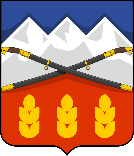 ПОСТАНОВЛЕНИЕАДМИНИСТРАЦИИ ПРЕДГОРНОГО МУНИЦИПАЛЬНОГО ОКРУГАСТАВРОПОЛЬСКОГО КРАЯст. Ессентукская№ п/пНаименование расходовВыделено средств субсидииИзрасходовано средств субсидииОстаток средств субсидии№ п/пНаименование результата предоставления субсидииСведения о достижении результата предоставления субсидииСведения о достижении результата предоставления субсидииСведения о достижении результата предоставления субсидии№ п/пНаименование результата предоставления субсидииплановая датафактическая датафактическая дата1.Получение получателем субсидии заключения специализированной организации, подтверждающего наличие неотложной необходимости в проведении капитального ремонта общего имущества в многоквартирном доме2.Получение получателем субсидии проектно-сметной документации, предусматривающей конструктивные решения по устранению неотложной необходимости в проведении капитального ремонта общего имущества в многоквартирном доме, включая сметные расчеты, подтверждающие необходимый объем средств3.Получение получателем субсидии положительного заключения по результатам проверки достоверности сметных расчетов